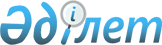 "Сотталғандарды медициналық куәландырудың және ауруына байланысты жазасын өтеуден босатуға ұсынудың нұсқауын бекіту туралы" Қазақстан Республикасы Әділет министрінің 2001 жылғы 11 желтоқсандағы N 152 бұйрығына өзгеріс енгізу туралы
					
			Күшін жойған
			
			
		
					Қазақстан Республикасы Әділет министрінің 2007 жылғы 28 қарашадағы N 320 Бұйрығы. Қазақстан Республикасының Әділет министрлігінде 2008 жылғы 8 қаңтарында Нормативтік құқықтық кесімдерді мемлекеттік тіркеудің тізіліміне N 5082 болып енгізілді. Күші жойылды - Қазақстан Республикасы Әділет министрінің 2009 жылғы 18 қарашадағы N 145 Бұйрығымен.      Күші жойылды - Қазақстан Республикасы Әділет министрінің 2009.11.18 N 145 бұйрығымен.

      "Әділет органдары туралы" Қазақстан Республикасы Заңының  7-бабы  2-тармағының 3) тармақшасына сәйкес және сотталғандарды ауруына байланысты жазасын өтеуден босатуға ұсынуды реттеу мақсатында,  БҰЙЫРАМЫН: 

      1. "Сотталғандарды медициналық куәландырудың және ауруына байланысты жазасын өтеуден босатуға ұсынудың нұсқауын бекіту туралы" Қазақстан Республикасы Әділет министрінің 2001 жылғы 11 желтоқсандағы  N 152  бұйрығына (Нормативтік құқықтық актілерінің мемлекеттік тізілімінде N 1756 болып тіркелген, "Сотталғандарды медициналық куәландырудың және ауруына байланысты жазасын өтеуден босатуға ұсынудың нұсқауын бекіту туралы" Қазақстан Республикасы Әділет министрінің 2001 жылғы 11 желтоқсандағы N 152 бұйрығына өзгеріс енгізу туралы" Қазақстан Республикасы Әділет министрінің 2002 жылғы 20 қарашадағы  N 165  бұйрығымен, нормативтік құқықтық актілерінің мемлекеттік тізілімінде N 2081 болып тіркелген, "Сотталғандарды медициналық куәландырудың және ауруына байланысты жазасын өтеуден босатуға ұсынудың нұсқауын бекіту туралы" Қазақстан Республикасы Әділет министрінің 2001 жылғы 11 желтоқсандағы N 152 бұйрығына өзгеріс енгізу туралы" Қазақстан Республикасы Әділет министрінің міндетін атқарушы 2004 жылғы 8 желтоқсандағы  N 356  бұйрығымен, нормативтік құқықтық актілерінің мемлекеттік тізілімінде N 3309 болып тіркелген), мынадай өзгеріс енгізілсін: 

      1-тармақтың 2) тармақшасы алынып тасталсын. 

      2. Осы бұйрық ресми жарияланған күнінен бастап қолданысқа енгізіледі.        Министр       Келісілді 

      Қазақстан Республикасы 

      Жоғарғы Сотының 

      Төрағасы 

      12 желтоқсан 2007 ж.       Келісілді 

      Қазақстан Республикасының 

      Бас прокуроры 

      2-дәрежелі мемлекеттік 

      әділет кеңесшісі 

      19 желтоқсан 2007 ж.       Келісілді 

      Қазақстан Республикасы 

      Денсаулық сақтау министрі 

      10 желтоқсан 2007 ж. 
					© 2012. Қазақстан Республикасы Әділет министрлігінің «Қазақстан Республикасының Заңнама және құқықтық ақпарат институты» ШЖҚ РМК
				